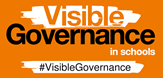 Nomination Form – Parent GovernorElection of a Parent Governor to Higher Failsworth Primary School Governing BoardPlease return this nomination form to the school office for the attention of the Headteacher. Name of Candidate: (Ms/Miss/Mrs/Mr)Name of Candidate: (Ms/Miss/Mrs/Mr)Address: Postcode:Email:Acceptance Signature:Acceptance Signature:Nominated by  Nominated by  Nominated by  Nominated by  Nominated by  Name: Signature: Email:Seconded by Seconded by Seconded by Seconded by Seconded by Name: Signature:Email:Personal Statement from Candidate (Maximum of 250 words):Please state how you plan to contribute to the future work of the school’s governing board.If seeking re-election, please include details of your contribution to the governing board during your term of office.Personal Statement from Candidate (Maximum of 250 words):Please state how you plan to contribute to the future work of the school’s governing board.If seeking re-election, please include details of your contribution to the governing board during your term of office.Personal Statement from Candidate (Maximum of 250 words):Please state how you plan to contribute to the future work of the school’s governing board.If seeking re-election, please include details of your contribution to the governing board during your term of office.Personal Statement from Candidate (Maximum of 250 words):Please state how you plan to contribute to the future work of the school’s governing board.If seeking re-election, please include details of your contribution to the governing board during your term of office.DeclarationDeclarationDeclarationDeclarationI am committed to undertake relevant training to support the role and be an effective governor       I am committed to attend meetings and visits to the school                                                               I am committed to undertake relevant training to support the role and be an effective governor       I am committed to attend meetings and visits to the school                                                               I am committed to undertake relevant training to support the role and be an effective governor       I am committed to attend meetings and visits to the school                                                               I am committed to undertake relevant training to support the role and be an effective governor       I am committed to attend meetings and visits to the school                                                               I wish to submit my nomination for the election of parent governor.I confirm that (i) I am willing to stand as a candidate for election as a parent governor and (ii) that I am not disqualified from holding office for any reasons set out in the articles of association.I wish to submit my nomination for the election of parent governor.I confirm that (i) I am willing to stand as a candidate for election as a parent governor and (ii) that I am not disqualified from holding office for any reasons set out in the articles of association.I wish to submit my nomination for the election of parent governor.I confirm that (i) I am willing to stand as a candidate for election as a parent governor and (ii) that I am not disqualified from holding office for any reasons set out in the articles of association.I wish to submit my nomination for the election of parent governor.I confirm that (i) I am willing to stand as a candidate for election as a parent governor and (ii) that I am not disqualified from holding office for any reasons set out in the articles of association.Signature:Date: